Školská jedáleň v ZŠ Važecká 11, PrešovZákonní zástupcovia (rodičia),          ktorí majú záujem, aby sa ich dcéra/syn stravoval v školskej jedálni sa musia osobne zaregistrovať u vedúcej školskej jedálne, vypísaním prihlášky na školský rok 2018/2019.Termíny registrácie sú nasledovné:Pondelok    27. 8. 2018  12,00 – 14,00Utorok        28. 8. 2018   9,00 – 11,00  Štvrtok       30. 8. 2018    9,00 – 11,00Piatok        31.8.2018       9,00 – 12,00Oznamujeme rodičom, ktorých deti sa stravujú v školskej jedálni, že od 01.10.2018 dochádza k zmene spôsobu úhrad za stravu. Z dôvodu, že od 25.05.2018 platí nové všeobecné nariadenie GDPR o ochrane osobných údajov 18/2018 Z. z. nebude možne uhrádzať poplatky za stravu poštovými poukážkami ani platbami v hotovosti. Platby bude možné uhrádzať iba trvalým príkazom, internetbankingom alebo priamym vkladom na účet. Ďakujem. Hudoková Lenka, vedúca školskej jedálne V prípade, že Vám nevyhovujú stanovené termíny prosím kontaktujte vedúcu kuchyne na tel. čísle 051/ 770 67 44, kde dostanete pokyny k platbe. Po zaregistrovaní prihlášky a vyplatení stravného, bude žiak prihlásený k odoberaniu obedov. Varíme obedy pre žiakov základnej školy, zamestnancov a iné fyzické osoby. DIÉTNE STRAVOVANIENaša školská jedáleň pripravuje aj jedlá pre celiatikov /bezlepková diéta/.Všetky kuchárky, aj vedúca školskej jedálne boli vyškolené na tento druh stravy.Každé dieťa, ktoré prejaví záujem o túto diétu, musí predložiť lekársky posudok od odborného lekára – gastroenterológa.Zabezpečujeme verejnoprospešné programy pre deti dotované z eurofondov.Školský mliečny program z Tatranskej mliekarne – polotučné mlieko neochutené, polotučné mlieko ochutené a kyslomliečne produkty za dotovanú cenu ako doplnok za obedom.Podávame 1 krát týždenne 100% ovocné šťavy bez konzervačných látok, alebo ovocie za dotovanú cenu ako doplnok k obedu.Vstup do jedálne je povolený len so stravnou kartou, bez stravnej karty sa strava nevydáva!Dôležité oznámenie:Oznamujeme všetkým stravníkom, že od 01.02.2014, podľa metodiky jednotného postupu pri používaní MNS, vydaného MŠVV a Š SR o normovaní stravy pre školské zariadenia, nie je možné odhlasovanie zo stravy ráno do 7,00 hod.Stravu je potrebné odhlásiť alebo nechať odkaz na telefónnom záznamníku deň vopred, do 14,00 hod. na telefónnom čísle 051/ 770 67 44. Neodhlásená strava prepadá.Obed, ktorý sa už odhlásiť nedá, je možné si v prvý deň odobrať do obedára v čase od 13,50 do 14,10 hod. Konzumácia týchto jedál je na vlastnú zodpovednosť.Úhrada stravy Ceny stravovania školskej jedálne: 1. stupeň - 1.11 €/deň 2. stupeň - 1,19 €/deňDiétne stravovanie :1.stupeň – 1,31 €/deň2. stupeň – 1,41€/deň  Žiaci v hmotnej núdzi :1.stupeň – 0,11 €/deň2. stupeň – 0,19€/deň  Dôležité upozornenie pri úhradách za stravu:Stravu je nutné uhradiť do 27.dňa vopred na nasledujúci mesiac, aby sa stihla zaregistrovať platba.Strava môže byť vydaná len na základe platby na účet.Naša škola akceptuje 3 typy uhrádzania stravy: Bezhotovostne prostredníctvom Internet bankingu:  Prosíme Vás o realizovanie Vašej platby za stravné najneskôr do 3 PRACOVNÝCH dní pred začiatkom nového mesiaca, nakoľko spracovanie údajov medzi bankami istý čas trvá a pri neskorej úhrade, tzn. menej ako 3 dni, nemáme možnosť skontrolovať správnosť úhrady stravného. Je potrebné udať správny variabilný symbol. Informácia u vedúcej školskej jedálne. Bezhotovostne  zadaním trvalého príkazuVklad na účet: Požadujeme priniesť potvrdenie o úhrade. Žiadame rodičov, aby pri platbe  vypĺňali nasledovné údaje:Číslo účtu: IBAN SK17 7500 0000 0040 0812 6749Poznámka: meno + triedaVariabilný symbol: informácia  u vedúcej ŠJ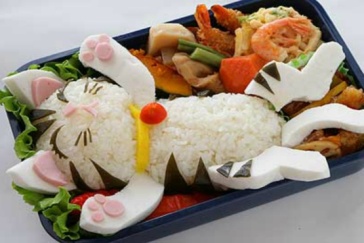 L. Hudoková – vedúca ŠJOdporúčaná výška úhrady stravného pri trvalom príkaze :I. stupeňII. stupeňŽiaci ZŠ:22 €24 €Žiaci ZŠ - diéta:  26 €  28 €Žiak ZŠ z rodiny s rizikom2,50 €4 € soc. vylúčenia (hmotná núdza) :2,50 €4 € Rozpis stravného pre školský rok 2018-2019 podľa počtu stravných dníRozpis stravného pre školský rok 2018-2019 podľa počtu stravných dníRozpis stravného pre školský rok 2018-2019 podľa počtu stravných dníRozpis stravného pre školský rok 2018-2019 podľa počtu stravných dníRozpis stravného pre školský rok 2018-2019 podľa počtu stravných dníRozpis stravného pre školský rok 2018-2019 podľa počtu stravných dníRozpis stravného pre školský rok 2018-2019 podľa počtu stravných dníHMOTNÁ NÚDZA HMOTNÁ NÚDZA DIÉTA DIÉTA Mesiac - počet stravných dníI. stupeňII. stupeň I. stupeňII. stupeň I. stupeňII. stupeňSEPTEMBER     19 dní21,09 €22,61 €2,09 €3,61 €24,89 €26,79 €OKTÓBER         22 dní24,42 €26,18 €2,42 €4,18 €28,82 €31,02 €NOVEMBER       20 dní22,20 €23,80 €2,20 €3,80 €26,20 €28,20 €DECEMBER      15 dní16,65 €17,85 €1,65 €2,85 €19,65 €21,15 €JANUÁR            18 dní19,98 €21,42 €1,98 €3,42 €23,58 €25,38 €FEBRUÁR         14 dní15,54 €16,66 €1,54 €2,66 €18,34 €19,74 €MAREC             21 dní23,31 €24,99 €2,31 €3,99 €27,51 €29,61 €APRÍL               18 dní19,98 €21,42 €1,98 €3,42 €23,58 €25,38 €MÁJ                   21 dní23,31 €24,99 €2,31 €3,99 €27,51 €29,61 €JÚN                   20 dní22,20 €23,80 €2,20 €3,80 €26,20 €28,20 €